Министерство образования, науки и молодежи Республики КрымГосударственное бюджетное специализированное учреждение Республики Крым «Керченский межрегиональный социально-реабилитационный центр для несовершеннолетних»Аппликация на Новогоднюю и Рождественскую тематику 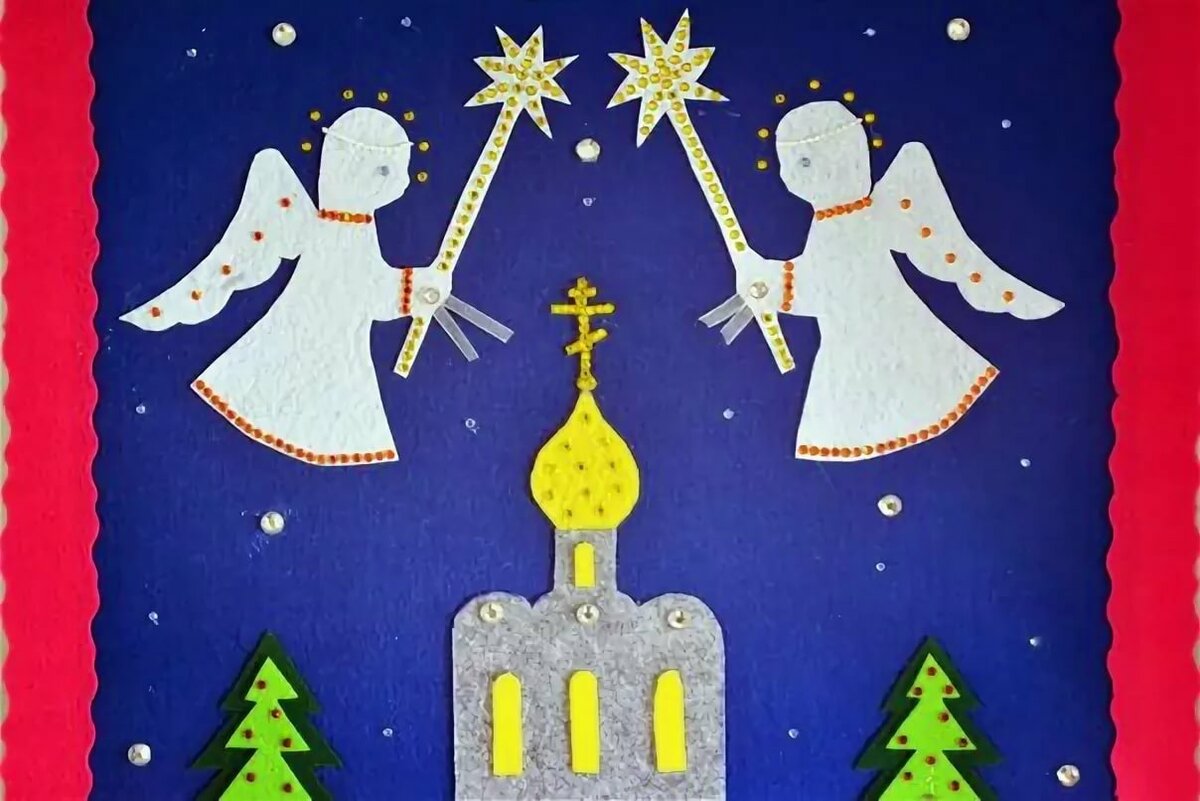 (младший и старший школьный возраст)Воспитатель:                                                                                Брушнивская Г.Ю.Керчь 2020 г.Цель: познакомить детей с символом Рождества Христова - Ангелом, научить мастерить объёмный сувенир из бумаги.Задачи:1. Познакомить детей с одной из православных традиций - празднование Рождества.2. Познакомить детей с технологией изготовления рождественского ангела из бумаги.3. Воспитание аккуратности, терпения.4. Развивать творческое воображение, эстетический вкус.5. Воспитывать нравственные качества детей в отношении к окружающим людям: желание сделать им что-то приятное.Материалы и оборудование: образец поделки, бумага, шаблон крыльев и лица ангела, ножницы, клей ПВА, кисточки, салфетки.Ход занятия.1. Вводная часть.Беседа педагога с детьми о празднике Рождества Христова.Актуализация знаний о православной традиции – праздновании Рождества. Рассказ о символе Рождества Христова.2. Основная часть.Демонстрация готового образца ангела. Активизировать детей к самостоятельному изготовлению ангела, используя готовые детали. Воспитанникам предлагается продумать последовательность работы, очередность наклеивания деталей.Практическая работа.Самостоятельная работа детей с клеем, кисточкой, салфеткой.3. Заключительная часть.Подведение итога мероприятия.Общее фото детей с изготовленными Ангелами.Оформляется выставка поделок детей. Уборка рабочего места.Материалы к мероприятию.1. Вводная часть.Ведущий: Здравствуйте, ребята! Я рада приветствовать вас на нашем мероприятии, которое называется «Рождественские чудеса».- Ребята, а кто знает, какой праздник празднуется 6 января?Ответы детей: – «Рождество Христово!»Ведущий: Правильно, поэтому речь сегодня пойдет о Рождестве Христовом.Ведущий:Рождество – праздник мира и света,Праздник взрослых, подростков, детей,День рожденья Христа с Назарета,Исполненье пророческих дней.Рождество - дар бесценный от Бога,Данный людям на склоне веков,Рождество – это в небо дорога,Это счастье, спасенье, любовь!Рождество – луч желанной надежды,Луч отрады, блаженства, добра,Это стук в сердце грешника нежный,Полный ласки, заботы, тепла.Рождество – это песен разливы,Это звуки молитвы в тиши,Это повесть о жизни счастливойВозрожденной Иисусом души.Рождество – это праздник планеты,Торжество благодарных сердец,Это гимн небесами пропетый,Рождество – луч желанной надежды,Луч отрады, блаженства, добра,Это стук в сердце грешника нежный,Полный ласки, заботы, тепла.Символ Рождества - это Рождественский Ангел. На него можно загадывать желание, просить оберегать и украшать дом, ёлочку. В святочные дни принято дарить открытки с изображением ангелов, маленькие сувенирные фигурки ангелочков. Особенно ценным становиться такой подарок, если сделать его своими рукам.2. Основная часть.Приглашаем ВАС, уважаемые взрослые и ребята создать рождественского Ангела. Им можно украсить дом, ёлку или и подарить самому близкому человеку.Технологическая последовательность изготовления.1. Берём лист А 4 и складываем его гармошкой.2. По центру гармошки делаем ножницами надрез 7-8 см. вниз.3. Отгибаем крылья и приклеиваем к центральной гармошке.4. Вот, что у нас получилось.5. К основе приклеиваем петельку из полоски бумаги 1см.6. Приступаем к сборке. Приклеиваем голову, слегка расправляем складки.7. Приклеиваем крылышки на спинку, наложив одно на другое, придав желаемое положение.Ангел готов! Украшаем дом, ёлку, дарим родным и близким.3. Заключительная часть.Проводится анализ мероприятия. Уборка рабочего места.Общее фото детей с изготовленными Ангелами.Оформляется выставка работ детей.